Korean War NotesMacArthurMacArthurAchievementsAchievementsPersonality TraitsPersonality TraitsPersonality Traits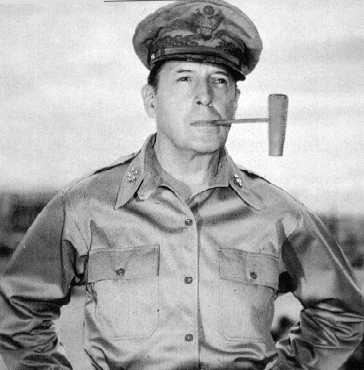 Phase 1DescriptionDescription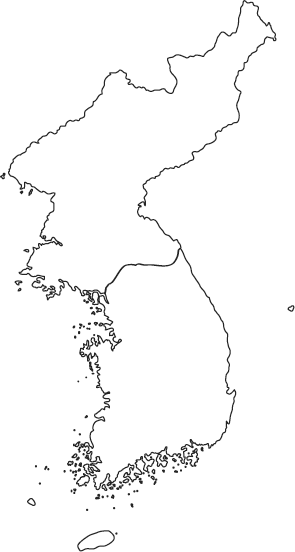 Phase 2DescriptionDescriptionDecision #1Decision #1TrumanMacArthurMacArthurYour OpinionPhase 3DescriptionDescriptionPhase 4DescriptionDescriptionDecision #2Decision #2TrumanMacArthurMacArthurYour OpinionPhase 5DescriptionDescription